 Colegio Santa María de Maipú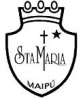 Departamento de Religión y Filosofía GUIA 8  DE AUTOAPRENDIZAJE   DE RELIGION CUARTO MEDIOPRIMER TRIMESTRENombre__________________________ Curso: IV medio            Fecha:__________                                                                               UNIDAD. LA IGLESIA, SACRAMENTO DE SALVACIÓN,Durante esta clase nos proponemos entregar algunas pistas para comprender mejor la realidad de la Iglesia como "sacramento o signo e instrumento de la unión íntima con Dios y de la unidad de todo el género humano" (LG 1), es decir, como espacio sagrado de encuentro entre el creyente y Dios. 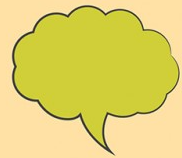 I.- Lectura Complementaria. Lee el Texto Bíblico de la Fundación de la Iglesia.Mateo, 13-20Y viniendo Jesús á las partes de Cesarea de Filipo, preguntó á sus discípulos, diciendo: ¿Quién dicen los hombres que es el Hijo del hombre?14 Y ellos dijeron: Unos, Juan el Bautista; y otros, Elías; y otros; Jeremías, ó alguno de los profetas.15 El les dice: Y vosotros, ¿quién decís que soy?16 Y respondiendo Simón Pedro, dijo: Tú eres el Cristo, el Hijo del Dios viviente.17 Entonces, respondiendo Jesús, le dijo: Bienaventurado eres, Simón, hijo de Jonás; porque no te lo reveló carne ni sangre, mas mi Padre que está en los cielos.18 Mas yo también te digo, que tú eres Pedro, y sobre esta piedra edificaré mi iglesia; y las puertas del infierno no prevalecerán contra ella.19 Y á ti daré las llaves del reino de los cielos; y todo lo que ligares en la tierra será ligado en los cielos; y todo lo que desatares en la tierra será desatado en los cielos.20 Entonces mandó á sus discípulos que á nadie dijesen que él era Jesús el Cristo.1.- Resume el texto en 3 lneas - ¿Por qué 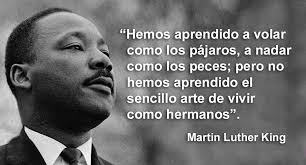 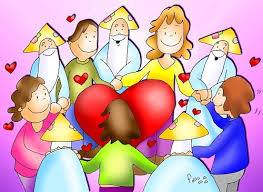 